Minutes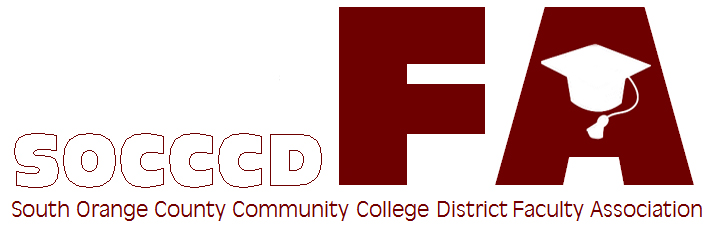 Representative Council MeetingApril 3, 2023Officers Present: Melanie Haeri, President Lewis Long, Past- PresidentRobert Melendez, President-ElectMarianne Wolfe, Secretary Claire Cesareo, Lead Negotiator Christine Granillo, Part-Time ChairFrank Gonzalez, Treasurer Jenny Langrell, Membership ChairGrievance Chairs Present: Kathy Schmeidler, IVC Grievance ChairBill Etter, IVC Grievance ChairBill McGuire, SC Grievance ChairRepresentatives from Irvine Valley College present: Javier Valdez, Guidance and CounselingDaniel Vernazza, HumanitiesKathy Schmeidler, Life Sciences and TechnologiesAdam Ghuloum, Social and Behavioral SciencesAmy Stinson, Physical Science and Technology Amanda Jerome, Language & Learning ResourcesMassimo Mitolo, IDEACarlo Chan, MCSERepresentatives from Saddleback College present: Janine O’Buchon, Health Sciences and Human ServicesAllison Camelot, Social and Behavioral SciencesDon Bowman, EWD and Bus ScienceKathleen Lunetto, ATAS Sam Abbas, STEMJenny Langrell, OELRBill McGuire, FAMTPart-Time Representatives present: Susan BlissNancy AllahKaryn BowerJo Ann NoyesGuests present: Call to Order: 3:05pmMeeting ItemsIntroduction of GuestsAdoption of AgendaMotion to adopt agenda: Kathy S, seconded by Don BApproval of Minutes:  March 6, 2023Motion to approve minutes and open for discussion on edits: Kathy S, seconded by Lewis LEdit – take off Frank from attendeeMinutes approved unanimouslyOfficer and Committee ReportsSecretary’s Report—Marianne WolfeCommunications Advisory Committee – newsletter will come out later this month, if you want to contribute, please let Marianne know. Organizing Committee Report—Robert MelendezNo updates at this timePart-time Committee Report—Christine GranilloPart Time Workshop Leader Opening If you would like to help coordinate and facilitate 2 workshops geared towards our PT faculty workshops, please let Christine know! The 2 workshops are: Fall: How to Apply for FT positions - resume, cover letter, CV, etcSpring: How to Interview for FT positions - teaching demo, questions, presentations, etc.If you have questions about the workshops, email Christine Granillo and she can explain more about what this entails Part Time Workshop – How to Apply for UnemploymentTBD but end of April or beginning of May for the timeframe Treasurer’s Report—Frank GonzalezBudget Advisory Committeehttps://drive.google.com/file/d/1GtqwNpr7u_gZlX-iWOnFbO4ezHRXh3zM/view?usp=sharing Newest member of the Budget Advisory Committee: Mark Blethen Negotiations Report—Claire CesareoUpdate on Negotiation Process Next Steps Completed drafting survey that will go to all faculty for voting to prioritize the items to negotiateBased on that information, it will go on sunshine proposal that will go to Board in JuneCommencement Requirement – ClarificationArticle 14 – “commencement or appropriate graduation ceremony” – there have been questions about what does this entail? It is purposefully vague and right now it is not specified which one would count. If your Dean acknowledges a specific ceremony to count towards meeting this requirement, then you can use that. The purpose is to get faculty out to the ceremonies and be there for our students.Examples of other ceremonies in the past include Nursing Pinning Ceremony and Transfer Celebration. Requirement is that FT faculty must attend or they get ½ day of the FT sick pay. Parking Permit – BP and Contract – UpdateIssue came up that everyone is being forced to buy the annual permit instead of semester/term options. Sentence in AR 6750 caused the issue but it has been resolved so people can purchase semester term permits instead of annual. Membership Report—Jenny Langrell Membership Advisory Committee – sent lists of current membership to everyoneSam A was approached by membership chair of CCA/CTA to encourage applying for recruitment grants.Jenny, Sam and Christine met to discuss possible events for recruitment – possible funding options through CTA/CCA and with SOCCCDFA money. Want to host face-to-face events a couple times a year geared towards recruitment of PT faculty. Its not just about getting members (numbers). The great thing about in-person events is to let people know about the local benefits they have by being members. These activities provide a needed opportunity to discuss why they should join and what they can gain from it.Maybe this can be included in the newsletter? Jenny will let us know if the grant is approved/awarded in time for that.  Grievance CommitteeIf anyone gets any notice about inappropriate internet activities, please send the straight to Kathy or their grievance chair. Do not sign anything the District asks you to sign without checking with FA first. PAC ReportNo report at this time. Action ItemsWHO (We Honor Our Own) Award Nominee – Daniel VernazzaMotion to make Daniel the official nominee for the WHO award: Sam A, seconded by: Don BUnanimously approvedInformationEmployee Vaccine Mandate Update- Robert MelendezBoard meeting brought up the removal of the employee vaccine mandate. It was approved and there is no longer any vaccine mandate for current and new employees. AB 928 – new transfer pattern called CalGETC which includes a reduction of requirements and areas that may be eliminated. FA and the Academic Senates are talking about ways we can collaborate or be on the same page. Many of the decisions are not final. Right now we just wanted to provide the information about the conversations that are taking place currently. We will keep you updated as we hear things. https://leginfo.legislature.ca.gov/faces/billTextClient.xhtml?bill_id=202120220AB928 Standing Rules/Bylaws – Subcommittee to update – Draft coming in May – Vote in FallBylaws are being updated and reviewed. Please send any questions or suggestions you have to Robert, Claire, Susan, Christine, and Frank. http://socccdfa.net/wp-content/uploads/2019/01/Bylaws_and_Standing_Rules.pdf Reorg at Saddleback and FA representation   - Draft coming in May – vote in the Fall. Reorganization of Saddleback has led to some divisions/schools being combined and there are larger schools now. (i.e. Social and Behavioral Sciences will have double the amount of memberships of other groups). We want to check to see how we could make things more equitable for the new organization. We are going to look at the ramifications and bring that back to the meeting to discuss with everyone with the goal to try to keep the membership votes, power, etc more equally. Q: Is there some place listed what the schools are and what falls under them? A: Jenny reached out to Tram and Trish to get that clarification. We are still waiting on that information.A: If you go to Saddelback’s website, it is now organized by the 5 schools. But that information may not be correct. We are waiting for Tram to get back to Jenny on that as well. CCA/CTA/NEA ConferencesSpring Conference - https://cca4us.org/conferences/ - Includes the WHO Award Dinner April 28-30, Hilton Orange County/Costa MesaDelegates: Melanie H, Nancy A, Robert MOpen ForumC: Purchased CO2 meter to measure carbon dioxide circulation to indicate possible ability of air quality and COVID transmission. Some spaces are in elevated ranges and some are within normal range. Can we bring this up to talk about measuring or addressing this? A: Melanie can bring this up to the Health and Safety committee and bring this up for discussion. Faculty will send their findings/records from their CO2 meter measures to that group. C: Don’t forget about the safety BGA building at Saddleback to add 2 doors of entry/exit, please. Many buildings need more than 1 entrance to the outside. A: This is on the list for the Health and Safety Committee meeting as well. C: I would like more clarification on the internet activity that Kathy was talking about?A: The District has a Board policy that regulates what the employees can do using the District server. All faculty will be getting a letter as a reminder of the internet rules – this is just to read/reinform us about this. But, if they get a letter notifying them that they have to sign a form because they may have used the internet incorrectly, DO NOT SIGN IT and contact the FA. A: Any time you get a letter from HR that needs a signature and that says it is confidential and not to contact anyone about it, reach out to your grievance chair someone form Exec ASAP. This should not happen and you can always talk to us about these issues. A: BP 3720 reads: It is the policy of the District to restrict access to and use of the electronic/digital information network to students and employees for educational and work related purposes. Use of the District’s electronic/digital information network for other purposes amounting to more than incidental personal use or for unlawful purposes is not authorized and can constitute grounds for revocation of user privileges, removal of offending material, and potential disciplinary action.We don’t monitor students’ behavior on their computers. But this issue is directly connected to employee use. CA AB 260 would require that CC faculty receive parity pay.  I urge the FA to contact our members—especially the PT faculty—to support its passing in the policy committee:
https://ctweb.capitoltrack.com/public/publishbillinfo.aspx?bi=svPpGuqc8%2bP6q97Ku0DZBKgcPt7dNET%2bL8Z4VfBmBeA0ZG0HrbCuz04evLiR8fW0
Another bill, AB 1190, would require pay for office hours.  As a union, we should also support that in solidarity with our colleagues. The Chair of the Higher Ed Committee is Mike Fong; he can be contacted through his website here: https://lcmspubcontact.lc.ca.gov/PublicLCMS/ContactPopup.php?district=AD49&inframe=N 
 
You can contact all the members of the Committee through this link: https://ahed.assembly.ca.gov/membersstaff Hearings on these bills will take place on April 11 and 18.Susan and Christine will reach out to the PT faculty to have them share out their comments to these hearings. Please let your faculty know about this so they can contact their legislatures to know they are interested in this. That they are vested and interested constituents in the passing of this bill.  Parity was defined as people teaching the same course with the same qualifications, experience, level of education, etcIf this were to go through, the assumption is that when a FT walks into a classroom, they are being paid for prep and grading and that would be included in the concept of parity. As a practical matter, our salary schedule does not differentiate between prep and face-to-face time. So, if this is increased, it would not differentiate. Moving A200 faculty out of the building for a refresh. The last day of finals week is the last day to move out, so they are expected to move out during finals and meeting with students, etc. Lewis reached out to ask for an extension date but they said no. Next meeting: May 1st on Zoom at 3pm-5pm Meeting Adjourned: 4:35pm